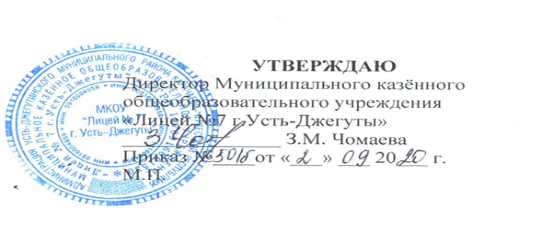 Планработы методического совета на 2020-2021 учебный год           Цели:повышение уровня профессионального мастерства педагогических работников; совершенствование системы работы с педагогическими кадрами по самооценке деятельности и повышению профессиональной компетентности;успешное профессиональное становление молодого учителя;определение соответствия уровня профессиональной компетентности и создание условий для повышения квалификационной категории педагогических работников;обобщение и распространение результатов творческой деятельности педагогов;развитие интересов и раскрытие творческого потенциала учащихся;практическое изучение вопросов, являющихся проблемными для определенной группы педагогов;реализация задач методической работы на текущий учебный год;повышение качества преподаваемых предметов и выявление уровня профессиональной компетенции и методической подготовки учителей, развитие творческого потенциала учителя;выявление одаренных детей и создание условий, способствующих их развитию;реализация ФГОС НОО,  ООО, СОО.Задачи:методическое сопровождение преподавания по новым образовательным стандартам второго поколения;работа над методической темой, представляющей реальную необходимость и профессиональный интерес;совершенствовать методический уровень педагогов в овладении новыми педагогическими технологиями, моделированию мотивации достижения успеха;привести в систему работу с детьми, имеющими повышенные интеллектуальные способности;поиск, обобщение, анализ и внедрение передового  педагогического опыта в различных формах;пополнять методическую копилку необходимым информационным материалом для оказания помощи учителю в работе;оказание методической помощи молодым специалистам;методическое сопровождение самообразования и саморазвития педагогов    через механизм аттестации.№ п\пПроводимые мероприятияОтветственные1 заседаниеОрганизационное. «Основные  направления работы  методического совета на 2020-2021 учебный год» 1 заседаниеОрганизационное. «Основные  направления работы  методического совета на 2020-2021 учебный год» 1 заседаниеОрганизационное. «Основные  направления работы  методического совета на 2020-2021 учебный год» 1.Анализ методической работы за 2020-2021 учебный год.О  задачах  и  основных направлениях работы методического совета на новый 2020-2021 учебный год.Боброва С.Ф., заместитель директора по УР2.Рассмотрение и обсуждение  плана методической работы на 2020-2021 учебный год.Члены методического совета3.О нормативных документах на 2020-2021 учебный год.Директор лицея З.М.Чомаева,  Боброва С.Ф., Гаппоева С.С.,заместители директора по учебной работе4.О проведении внеклассной работы и открытых уроков.Руководители МО5.Рассмотрение и обсуждения  плана работы лицея с  молодыми специалистами.Боброва С.Ф., наставники.6.Работа с одаренными детьми. Организация лицейского тура Всероссийской  олимпиады школьников.Гаппоева С.С., заместитель директора по УР7.О подготовке к ГИА, ЕГЭ и ГВЭ.Боброва С.Ф ., заместитель директора по УР8.Об экспериментальной и исследовательской  работе в лицее.Гаппоева С.С ., заместитель директора по УР9.Аттестация учителей как фактор повышения качества образования, повышение квалификации учителей.Боброва С.Ф ., Гаппоева С.С.заместители директора по УР10.Работа с электронными дневниками и журналами.Гаппоева С.С., заместитель директора по УВР                    2 заседание                    2 заседание                    2 заседание «Организация работы по формированию УУД обучающихся: проблемы и достижения» (из опыта работы)Суюнбаева Ф.М., учитель начальных классов«Работа по реализации ФГОС для обучающихся с ОВЗ "Урусова З.А., учитель начальных классовИтоги лицейского  этапа Всероссийской   предметной олимпиады школьников.Руководители МООбзор нормативно-правовых документов.Боброва С.Ф., заместитель директора по УРИтоги мониторинга учебного процесса за 1 четверть.Боброва С.Ф., заместитель директора по УРСостояние работы педагогов по темам самообразования.Руководители МО«Единство требований учителей, работающих в 4-5, 9-10 классах. Вопросы преемственности в учебно-воспитательной работе»..Учителя, работающие в 4-5, 9-10 классах3 заседание3 заседание3 заседаниеОбобщение и внедрение передового опыта. О ходе аттестации педагогических работников лицея.Боброва С.Ф ., заместитель директора по УВР«Создание образовательного пространства обеспечивающего личностную, социальную и профессиональную успешность учащихся путем применения современных педагогических и информационных технологии в рамках ФГОС»Байрамукова З.Х.Ресурсы современного урока, обеспечивающие освоение ФГОС.Байрамкулова Ф.Н.О результатах экспертизы преподавания учебных предметов за 1 полугодиеЗаместители директораОтчет руководителей МО о выполнении программного материала за 1 полугодиеРуководители МОРабота с одаренными детьми. Результаты  муниципального тура Всероссийской олимпиады школьниковГаппоева С.С.,  заместитель директора по УР4 заседание4 заседание4 заседаниеОбобщение и внедрение передового опыта. О ходе аттестации педагогических работников лицея.Боброва С.Ф ., заместитель директора по УРПути эффективного взаимодействия в режиме учитель-ученикХапчаева М.Х.«Проектирование урока, реализующего цели формирования УУД»Борлакова Ф.А-К.О результатах экспертизы преподавания учебных предметов за 1 полугодиеЗаместители директораРеализация тем по самообразованию в работе учителей  Мурзаева М.И., учителя физике, Семенова Л.Х., учитель начальных классовРуководители МОРабота с одаренными детьми. Гаппоева С.С., заместитель директора по УР 5заседание5заседание5заседание«Современные формы и методы  воспитательного процесса»Холостых А.С.Работа школьного сайтаЭбзеева Л.Р. О результатах экспертизы преподавания учебных предметов во 2-8, 10 классах.Боброва С.Ф., заместитель директора по УРРассмотрение программно-методического обеспечения учебного процесса на 2020-2021 учебный годРуководители МО6 заседаниеОтчет о методической работе  в лицее 6 заседаниеОтчет о методической работе  в лицее 6 заседаниеОтчет о методической работе  в лицее «Формирование исследовательских умений и навыков обучающихся на уроках и во внеурочной деятельности»Тхакохова Р.Ю.«Воспитание культуры здорового образа жизни, через организацию спортивно- массовой работы, обеспечение индивидуального подхода»Хубиев О.Х.Отчет руководителей МО о выполнении программного материала за год.Руководители МОАнализ  работы  в системе «Сетевой город»Гаппоева С.С.,заместитель директора по УРОтчет наставников о работе с молодым специалистом.Наставники Анализ работы методических объединений и методического совета за год и план работы на 2020-2021 учебный год.Боброва С.Ф., заместитель директора по УВР,  руководители МО